Antigua and BarbudaAntigua and BarbudaAntigua and BarbudaSeptember 2028September 2028September 2028September 2028SundayMondayTuesdayWednesdayThursdayFridaySaturday123456789101112131415161718192021222324252627282930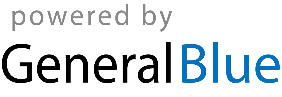 